Aufgabe: Finde heraus, ob Pflanzen Licht zum Leben brauchen.Wortschatz: dunkel, hell, schwarz, durchsichtig, Plastiktüte, Pflanze, Blumentopf, Wasser, Erde, grün, welkMaterial:zwei gleiche Pflanzen in zwei ähnlichen Töpfen Wasser Klebeband transparente Plastiktüte schwarze Plastiktüte Durchführung: Gieße die Pflanzen mit der gleichen Menge Wasser. Achte darauf, dass du den Pflanzen nicht zu viel Wasser gibst.Fertige mit verschiedenen Farben eine Zeichnung von den Pflanzen in den Töpfen an: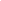 Stülpe die durchsichtige Plastiktüte über die eine Pflanze, die schwarze über die andere und decke sie komplett ab. Befestige die Plastiktüten mit Klebeband an den Töpfen. Was denkst du, wie die Pflanzen in einer Woche aussehen werden? Fertige mit verschiedenen Farben eine Zeichnung von den Pflanzen in den Töpfen an:Warte eine Woche.Entferne die Plastiktüten von den Pflanzen.Wie sehen die Pflanzen aus? Fertige mit verschiedenen Farben eine Zeichnung von den Pflanzen in den Töpfen an:Wenn die Pflanzen gleich aussehen, hülle sie wieder in die Plastiktüten und warte noch eine weitere Woche. Entferne die Plastiktüten von den Pflanzen.Wie sehen die Pflanzen nun aus? Fertige mit verschiedenen Farben eine Zeichnung von den Pflanzen in den Töpfen an:Was hast du aus dem Experiment gelernt? Was brauchen Pflanzen zum Leben? Schreibe deine Antwort auf._____________________________________________________________________________________________________________________________________________________________________________________________________________________________________________________________________________________________________________________________________________________________________________________________________________________